ESPE Research UnitCollaborative Project Grant SupportPRELIMINARY APPLICATIONThe information given on this form will enable the ESPE Research Unit Convenor and the Science Committee to assess the eligibility of the applicants and to determine whether the proposed research merits a full application. If your application is accepted you will be invited to submit a final application. If you require more space for investigators please include all below requested information on a separate document attached to your application. APPLICANTS MUST BE ESPE MEMBERS IN ORDER TO BE ELIGIBLE FOR THE GRANT.Current members of the Science Committee and ESPE Council are not eligible to apply for this grant as a co-investigator who is a financial beneficiary of the grant.Please submit the completed preliminary application in electronic format to ESPE Team by email at: espe@eurospe.org. 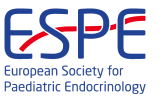 1PRINCIPAL INVESTIGATORFirst Name:Last Name:Full Address:Membership number: DECLARATION:I declare that I am not a member of the ESPE Council or of the Science Committee PRINCIPAL INVESTIGATORFirst Name:Last Name:Full Address:Membership number: DECLARATION:I declare that I am not a member of the ESPE Council or of the Science Committee 2CO-INVESTIGATOR First Name:Last Name:Full Address:Membership number: DECLARATION:I declare that I am not a member of the ESPE Council or of the Science Committee CO-INVESTIGATOR First Name:Last Name:Full Address:Membership number: DECLARATION:I declare that I am not a member of the ESPE Council or of the Science Committee 3CO-INVESTIGATOR First Name:Last Name:Full Address:Membership number: DECLARATION:I declare that I am not a member of the ESPE Council or of the Science Committee CO-INVESTIGATOR First Name:Last Name:Full Address:Membership number: DECLARATION:I declare that I am not a member of the ESPE Council or of the Science Committee 4CO-INVESTIGATOR First Name:Last Name:Full Address:Membership number: DECLARATION:I declare that I am not a member of the ESPE Council or of the Science Committee CO-INVESTIGATOR First Name:Last Name:Full Address:Membership number: DECLARATION:I declare that I am not a member of the ESPE Council or of the Science Committee 5CO-INVESTIGATOR First Name:Last Name:Full Address:Membership number: DECLARATION:I declare that I am not a member of the ESPE Council or of the Science Committee CO-INVESTIGATOR First Name:Last Name:Full Address:Membership number: DECLARATION:I declare that I am not a member of the ESPE Council or of the Science Committee 6CO-INVESTIGATOR First Name:Last Name:Full Address:Membership number: DECLARATION:I declare that I am not a member of the ESPE Council or of the Science Committee CO-INVESTIGATOR First Name:Last Name:Full Address:Membership number: DECLARATION:I declare that I am not a member of the ESPE Council or of the Science Committee 7CO-INVESTIGATOR First Name:Last Name:Full Address:Membership number: DECLARATION:I declare that I am not a member of the ESPE Council or of the Science Committee CO-INVESTIGATOR First Name:Last Name:Full Address:Membership number: DECLARATION:I declare that I am not a member of the ESPE Council or of the Science Committee 8OFFICIAL ADDRESS FOR CORRESPONDANCETelephone:Email:OFFICIAL ADDRESS FOR CORRESPONDANCETelephone:Email:9TITLE OF PROPOSED RESEARCHTITLE OF PROPOSED RESEARCH10SUMMARY OF PROPOSED RESEARCH  (Inclusive of hypothesis and significance);Materials and Methods (to include statistics, if applicable) max 800 words11MODE OF COLLABORATION Description of the complementarity and synergy of the collaborative groupsWhat does this research add?How will this project benefit patients? Proposed start date:Proposed duration (years):12ESTIMATE COSTING OF PROPOSALThis is to give the Science Committee an indication of the likely cost of the project. Please quote all amounts in Euro. In the final application the cost should not differ by more than 10%13SIGNATURESWe have read the Regulations Governing Applications and if this application is successful we agree to abide by them. We note that no alterations can be made to the award without prior approval from the Science Committee.PRINCIPAL INVESTIGATORFull Name:Date:Signature:CO-INVESTIGATORFull Name:Date:Signature:CO-INVESTIGATORFull Name:Date:Signature:CO-INVESTIGATORFull Name:Date:Signature:CO-INVESTIGATORFull Name:DateSignature:CO-INVESTIGATORFull Name:DateSignature:CO-INVESTIGATORFull Name:DateSignature: